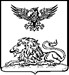 РОВЕНЬСКАЯ ТЕРРИТОРИАЛЬНАЯ ИЗБИРАТЕЛЬНАЯ КОМИССИЯПОСТАНОВЛЕНИЕ06 марта  2024 года	№43/293-1О применении технологии изготовления протоколов участковых комиссий об итогах голосования с машиночитаемым кодом и ускоренного ввода данных протоколов участковых комиссий об итогах голосования	в	Государственную автоматизированную систему Российской Федерации «Выборы» с использованием машиночитаемого кода при проведении выборов Президента Российской Федерации                 Руководствуясь статьей 23 Федерального закона от 12 июня 2002 года  № 67-ФЗ «Об основных гарантиях избирательных прав и права на участие в референдуме граждан Российской Федерации», пунктом 1 статьи 7 Федерального закона от 10 января 2003 года № 20-ФЗ «О Государственной автоматизированной системе Российской Федерации «Выборы», во исполнение постановления Центральной избирательной комиссии Российской Федерации от 15 февраля 2017 года № 74/667-7 «О применении технологии изготовления протоколов участковых избирательных комиссий об итогах голосования с машиночитаемым кодом и ускоренного ввода данных протоколов участковых избирательных комиссий об итогах голосования в Государственную автоматизированную систему Российской Федерации «Выборы» с использованием машиночитаемого кода», постановления избирательной комиссии Белгородской области от 24.01.2024 №70/662-7 «Об определении перечня избирательных участков при проведении выборов Президента Российской Федерации, на которых 17 марта 2024 года будет применяться технология изготовления протоколов участковых избирательных комиссий об итогах голосования с машиночитаемым кодом и ускоренного ввода данных протоколов участковых избирательных комиссий об итогах голосования в Государственную автоматизированную систему Российской Федерации «Выборы» с использованием машиночитаемого кода», Ровеньская территориальная избирательная комисси  постановляет: 1.  Во взаимодействии с органами местного самоуправления обеспечить участковые избирательные комиссии, на которых будет применяться Технология, оборудованием со специальным программным обеспечением, отвечающим требованиям эксплуатационной документации на специальное программное обеспечение для изготовления протоколов комиссий об итогах голосования с машиночитаемым кодом, и соответствующей эксплуатационной документацией. Организовать установку в день, предшествующий первому дню голосования, указанного оборудования в помещениях, где будет производиться подсчет голосов избирателей. (список прилагается) 2.Применить технологию изготовления протоколов участковых избирательных комиссий об итогах голосования с машиночитаемым кодом и ускоренного ввода данных протоколов участковых избирательных комиссий об итогах голосования в Государственную автоматизированную систему Российской Федерации «Выборы» с использованием машиночитаемого кода при проведении выборов Президента Российской Федерации3.Организовать и проконтролировать установку в участковых избирательных комиссиях оборудования со специальным программным обеспечением для изготовления протоколов комиссий об итогах голосования с машиночитаемым кодом, не позднее 13 марта  2024 года в помещениях, где будет производиться подсчет голосов избирателей.4.Направить настоящее постановление в Избирательную комиссию Белгородской области.5.Разместить настоящее постановление на странице территориальной избирательной комиссии на официальном сайте Избирательной комиссии Белгородской  области  в  информационно-телекоммуникационной  сети«Интернет».6.Контроль за выполнением настоящего постановления возложить на председателя Ровеньской территориальной избирательной комиссии Е.В.МакаровуПриложениек постановлению Ровеньской территориальнойизбирательной комиссииот 06 марта  2024 года №43 /293-1Перечень избирательных участков, на которых будет применяться технология изготовления протоколов участковых комиссий об итогах голосования с машиночитаемым кодом и ускоренного ввода данных протоколов участковых комиссий об итогах голосования вГосударственную автоматизированную систему Российской Федерации«Выборы» с использованием машиночитаемого кода при проведении выборов Президента Российской Федерации Председатель Ровеньской территориальной    избирательной комиссииЕ.В.Макарова                  Секретарь Ровеньской территориальной      избирательной комиссииА.В.Евтухова№ п/пКоличество участков для голосования, на которых используется ТехнологияНомера участков дляголосования, на которых используется Технология1.30897-919, 921-923,925-928